PREFEITURA MUNICIPAL DE CARATINGA/MG - Extrato de Resultado – Pregão Presencial Registro de Preço 35/2018. Objeto: contratação de empresa para fornecimento de água mineral, para atender as necessidades das diversas Secretarias Municipais. Vencedor com menor preço por item: MARCONE DE SOUZA NASCIMENTO EIRELI: itens 01, 02, 03, 04, 05 e 06. Valor global final: R$ 15.234,00 (quinze mil, duzentos e trinta e quatro reais). Caratinga/MG, 18 de abril de 2018. Bruno César Veríssimo Gomes – Pregoeiro.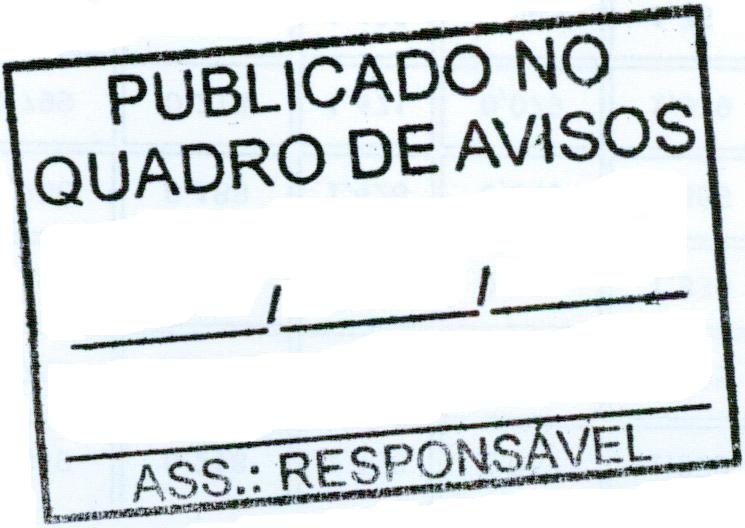 